Diatom acclimation to elevated CO2 via cAMP signalling and coordinated gene expressionGwenn M. M. Hennon1, Justin Ashworth2, Ryan D. Groussman1, Chris Berthiaume1,Rhonda L. Morales1, Nitin S. Baliga2, Mónica V. Orellana2,3 and E. V. Armbrust1 School of Oceanography, University of Washington, Seattle, Washington 98105, USA. 2Institute for Systems Biology, Seattle, Washington 98109, USA. 3Polar Science Center, University of Washington, Seattle, Washington 98105, USA. *e-mail: gwennm@uw.edu; armbrust@uw.eduCollaborate with your jig-saw group to complete the following:1.  Why is it “energetically expensive” for CCMs to fix carbon at modern levels (400+ppm)?2.  How does the cell regulate how much CO2 is in the plastid (stroma/Calvin cycle) at any given     time?3.  Put these major components in order:  cAMP,   CCM,  transcription factors,  CO24.   Draw arrows where you think the pathway of carbon goes from outside the cell to the Calvin      cycle.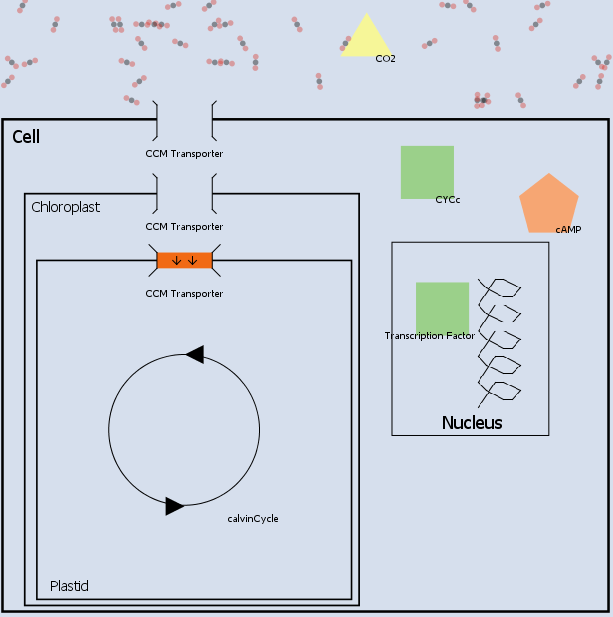 5.  The following graph shows gene expression at zero ppm CO2.  Use arrows to show which genes are upregulated and which are downregulated for the 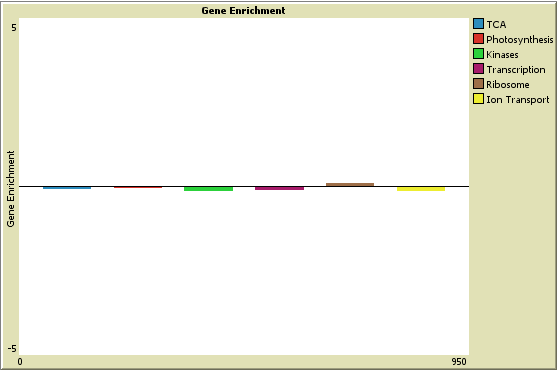 6.  People might predict that photosynthesizing organisms (such as diatoms) will produce sugar     (G3P) and oxygen at an accelerated rate.  Why is this unlikely to be true?7.  Make a prediction:  how will diatoms such as Thalassiosira pseudonana respond to high     levels of CO2 (climate change)? 